     CURRICULUM VITAE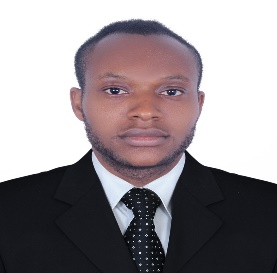 MOSESSHARJAH U.A.EEmail: moses-385468@2freemail.com PERSONAL DATADate of Birth:				4th October, 1988Place of Birth:				Lagos StateSex:						MaleNationality:					NigerianMarital Status:				MarriedReligion:					ChristianVisa Status:					Residence VisaLanguages written and spoken:		Fluent English & Minimal ArabicUAE Driving License:          		ValidUAE Driving Experience:			2 YearsPersonal Car:                                             YesOBJECTIVE:	To be in an organization where my value, integrity and dedication is utilized for the development of the organization along with my personal growth.EDUCATIONAL BACKGROUNDSupervisory / Management Training		                       2019Barista Training                                                                           2016Obafemi Awolowo University, Nigeria                                   2016Yaba College of Technology					2015Nigerian Institute of Information Technology (NIIT)           2005Intelligent High School						2004Tadey International School, Lagos				1998QUALIFICATIONS OBTAINED WITH DATEStore Supervisor						          2019In Store Learning Coach Certified                                           2018Barista Certificate                                                                      2016Bachelor Degree In Computer Engineering                          2016National Diploma (ND) Elect. /Elect. Engr.		          2015Global Net Curriculum					          2005WASSCE O’ Level Certificate (SSCE)			          2004First School Leaving Certificate (FLSC)				1998SKILLS & KNOWLEDGESOperating System: Windows 2012/2013, Windows Vista, Windows XP, Windows 7, Windows 8.1 & Windows 10.Software’s: Microsoft office ( Word, Excel, Power Point) – 2007/ 2010/ 2013/ 2016 Internet & E-mail Services.Ability to make decisions and take appropriate actions.Highly motivated to assist others in solving work problems.Having in depth conversations quickly, working well under pressure & communicating ideas clearly.WORKING EXPERIENCEORGANISATION: 	 (UAE)DESIGNATION:	Store Supervisor / BaristaJOB DESCRIPTION: 	- Flexibility in Shift Handling- Set Sales Targets and Try to achieve them- Handling Guests and Staffs complain in a professional way without any form of been biased- Inventory Closing and Opening - Correctly encode stocks received, transferred in and out- Proper endorsement of shift at all time- Controlling and avoiding wastages (COGS)-Display of Merchandise and pre-packs according to planogram -Cash Handling-Be Resourceful -Achieving guest SatisfactionDURATION:		2016 till dateORGANISATION:          		DESIGNATION:            Admin Officer (Maintenance Dept.)JOB DESCRIPTION:	-Administrator			-Documentation & Filing			-Monthly/ Quarterly/Yearly Expenses & Budgeted Report			-General Service of Machines & Equipments Report			-Compiling & Collecting of Office Reports & Analysis			-Travelling Arrangement			-Supervision of support staffs			-Booking appointments8DURATION:		2015 – 2016ORGANISATION: 		DESIGNATION:            MerchandiserJOB DESCRIPTION:	-Maintaining Display according to the Planogram - Using recommended SKU for items			-Displaying of Products using FIFO (First IN First OUT)-Making sure Displays are presentable and very attractive			-Make LPO following the rate of sale			-Weekly update of my Stocks-Giving Guest complete and satisfactory response concerning each item to achieve guest satisfaction			-Proper Documentation of all items (Displayed, Sold or stocked)			-Cash Handling -Regular report of Challenges, Guest Complaint/Positive feedback, Observations, Sharing of New Ideas to My Manager in ChargeDURATION:		2009 – 2015HOBBIES:		-Watching & Playing football			-Singing & Dancing			-Swimming			-AdventuresREFERENCE:  	Upon Request